Make Your Own Palm LeafYou will need: A print out of a palm leaf (see next page) or you could draw your own palm leaf ScissorsStrips of coloured card or paper, or other materials you can find e.g. fabric, tin foil etc.How to make your palm leaf:Cut out your palm leaf.Colour/paint the leaf green.Draw vertical lines 1 cm apart across your leaf but don’t draw them too close to the edges of the leaf. You also need to leave a 2 cm gap at the top and bottom of your leaf.Cut along the vertical lines (you may need an adult to help you with this).Weave your first strip of material under, over, under, over, starting at the edge of your leaf.Weave your second strip of material over, under, over, under so it is being woven in a different pattern to the first strip of material.Repeat weaving the third strip the same way as the first strip, then the fourth strip the same way as the second strip, and so on and so forth until your leaf looks like the image below.Have fun!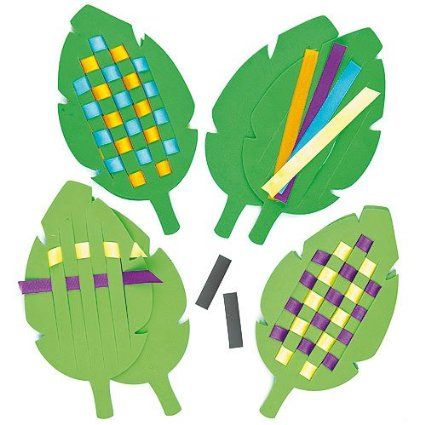 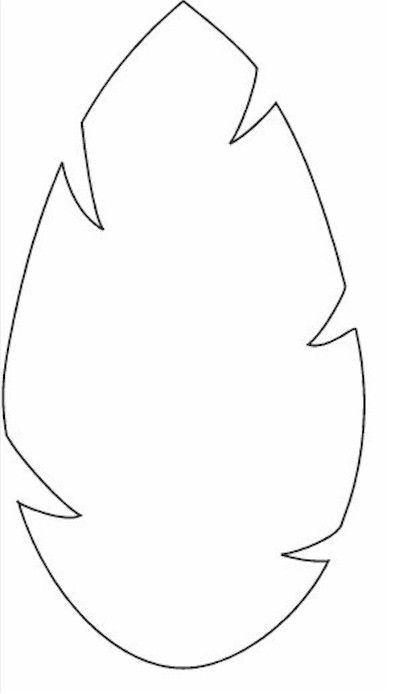 